Государственное бюджетное профессиональное образовательное учреждение «Тверской колледж транспорта и сервиса»МЕТОДИЧЕСКИЕ РЕКОМЕНДАЦИИПО ОРГАНИЗАЦИИ И МЕТОДИЧЕСКОМУ СОПРОВОЖДЕНИЮВЫПОЛНЕНИЯ КОНТРОЛЬНЫХ РАБОТ ПО ДИСЦИПЛИНЕ «Математика»Разработчик:    преподаватель Некрасова Лидия ЕгоровнаРецензент: председатель цикловой методической комиссии Журавлева Е.А.Тверь 2018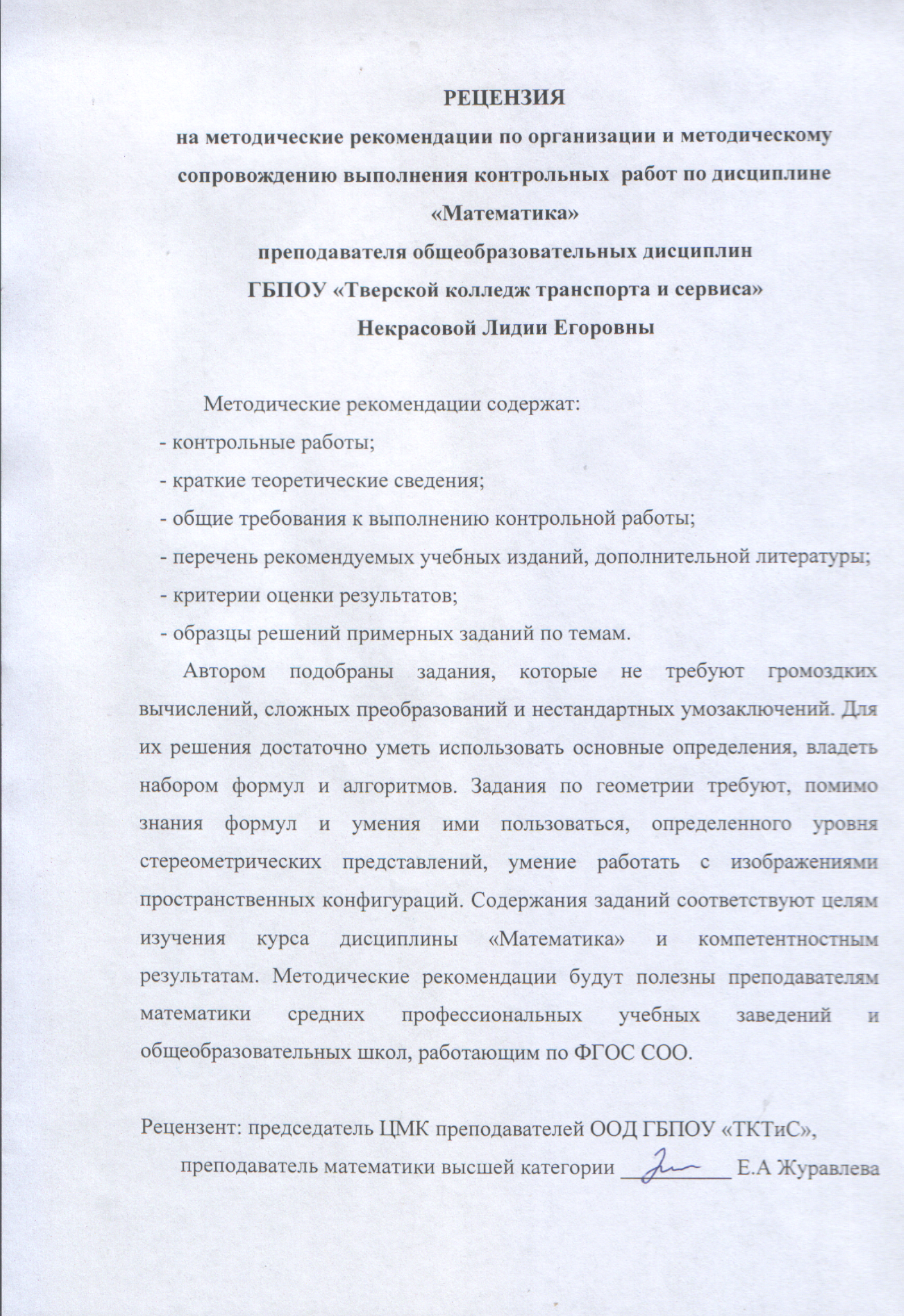 СодержаниеВведение ………………………………………………………………………..……..3  стр.Контрольные работы  №  1,   №  2,   №  3,   №  4,   №  5 ….……………………...4-11  стр.Перечень рекомендуемых учебных изданий, дополнительной литературы …….12    стр.Приложение 1 «Критерии оценки результатов»    …………………………..….. 13     стр.Приложение 2 «Образцы решения примерных заданий по темам». ……….…….14-15    стр.Введение        Методические рекомендации по организации и методическому сопровождению  выполнения контрольных работ по дисциплине «Математика: алгебра и начала математического анализа; геометрия» предназначены для студентов Государственного бюджетного профессионального образовательного учреждения «Тверской колледж транспорта и сервиса».     Методические рекомендации определяют сущность контрольных работ студентов, ее назначение, формы организации и виды контроля; критерии оценки результатов; перед каждой контрольной работой представлены краткие теоретические сведения по темам дисциплины, общие требования к выполнению контрольной работы. В приложении представлены образцы решения примерных заданий по темам. Контрольная работа №1 по теме: Корни степени и логарифмыКраткие теоретические сведения Арифметический корень n-й степени обладает следующими свойствами: если a 0 , b 0 и n, m – натуральные числа, причем n 2, m 2, то  =                                     2.  ( =                                    4.  = Решение показательных неравенств сводится к решению неравенств  или  Логарифмом положительного числа b по основанию a где a  0, a  1, называется показатель степени, в которую надо возвести число a, чтобы получить b.    Общие требования к выполнению контрольной работыПисьменная контрольная работа содержит 6 заданий, продолжительность написания контрольной работы 45 минут. Укажите номер контрольной работы и номер вариантаРешайте свой вариантЗадание читайте внимательно Решение контрольной работы оформляйте аккуратно (с использованием ручки чёрного \ синего цвета)  в тетради для контрольных работЗадания выполняйте в любом порядке, но указывайте номерПосле записи задания пишите слово «решение»Укажите ответРисунки выполняйте с помощью карандаша и линейкиНевидимые линии изобразите пунктиромОформление заданий смотри в приложении Контрольная работа № 1Тема : Корни, степени и логарифмы.Цель: проверить знания и практические умения студентов по изученному материалу. I вариант.1.Решите неравенствo :3 2-4x ≤ 92. Решите уравнение :23-2 x = ( ) 2x-43.Решите уравнения :  9 x – 3 x+1  +1 = 04.Вычислите :а) log42 + log432б) log3 5 – log35. Решите уравнение : log2(x+1) – log2(2x-1) = 16. Решите неравенство : log3(2x – 1 ) ≥ 1                                                      Контрольная работа № 1Тема : Корни, степени и логарифмы.Цель: проверить знания и практические умения студентов по изученному материалу. II вариант.1. Решите неравенство :41-3 x ≤ 162. Решите уравнение : 23x-4 = ( – x – 1 3. Решите уравнение :  4x – 2x+2 + 1 = 04. Вычислите :а) log32 + log3     б) log47 – log 4 5. Решите уравнение : log3(2x – 1 ) – log3 (2x+2) = 16. Решите неравенство :  log2(x+1) ≥ 1Контрольная работа № 2По теме «Прямые и плоскости в пространстве»Краткие теоретические сведения Теорема о трёх перпендикулярах: прямая, проведённая в плоскости через основание наклонной перпендикулярно к её проекции на это плоскость, перпендикулярна и к самой наклоннойУглом между прямо и плоскостью, пересекающей эту прямую и не перпендикулярной к ней, называется угол между прямой и её проекцией на плоскостьГрадусной мерой двугранного угла называется градусная мера его линейного угла.Пересечение двугранного угла и плоскости, перпендикулярной к его ребру- линейный угол двугранного углаЕсли одна из двух плоскостей проходит через прямую, перпендикулярную к другой плоскости, то такие плоскости перпендикулярны.Контрольная работа №2Тема: прямые и плоскости в пространстве1 вариантДан параллелепипед ABCDA1B1C1D1. Точка M лежит на плоскости грани ABB1A1 и MAB. Постройте сечение параллелепипеда плоскостью проходящей через точку M параллельно плоскости ABC.Через вершину K треугольника DKP проведена прямая к плоскости этого треугольника. Известно, что KM=15 см, DP=12 см, DK=PK=10 см. Найти расстояние от точки M до прямой DP.Дан прямоугольный параллелепипед ABCDA1B1C1D1. Найти двугранный угол B1ADB, если известно, что четырехугольник ABCD – квадрат. AC=6см; AB1=4см.2 вариантДан параллелепипед ABCDA1B1C1D1. Точка P лежит в плоскости грани BCC1B1 и PBC. Постройте сечение параллелепипеда плоскостью, проходящей через точку P параллельно плоскости C1CD.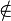 Через вершину прямого угла C равнобедренного треугольника CDE проведена прямая CF, перпендикулярная к его плоскости. Найдите расстояние от точки F до прямой DE, если CF=35см; CD=12см.Дан прямоугольный параллелепипед ABCDA1B1C1D1. Найдите двугранный угол A1DCA, если AC=13см, DC=5см, AA1=12 см.Контрольная работа №3Тема: Координаты и векторыКраткие теоретические сведения Каждая координата суммы двух или более векторов равна суме соответствующих координат этих векторовКаждая координата разности двух векторов равна разности соответствующих координат этих векторовКаждая координата произведения вектора на число равна произведению соответствующей координаты вектора на это число.Длина вектора  {x; y; z}  вычисляется по формуле   = .Скалярным произведением двух векторов называется произведение их длин на косинус угла между нимиСкалярный квадрат вектора равен квадрату его длиныКонтрольная работа №3Тема: Координаты и векторыЦель: проверить знания и практические умения студентов по теме «Координаты и векторы».1 вариантДаны векторы ;  и . Найдите координаты вектора Найдите длины векторов:а) 				б)Найдите периметр треугольника ABC, если A (3;7;-4); B (5;-3;2);  C (1;3;-10)Даны вектора ; ; . Вычислить             1)  2)  3) Вычислить угол между векторами:  и Известно, что 60 . Вычислить 2 вариантДаны векторы ;  и . Найдите координаты вектора Найдите длины векторов:а) 				б)Найдите периметр треугольника ABC, если A (5;-5;-1); B (5;-3;-1);  C (4;-3;0)Даны вектора ; ; . Вычислить          1)  2)  3) Вычислить угол между векторами:  и Известно, что ; = 120; . Вычислить Контрольная работа №4Тема:  Основы тригонометрии.Краткие теоретические сведения.Все корни уравнения x =              x= =  =1                   x=2 = -1                 x = Корни уравнения sin x = a, где X= (-1a+             x = sin x =1                      x=+2 sin x = -1                   x=-+Все корни уравнения tg x =a, где aКонтрольная работа № 4Тема :Основы тригонометрии.I вариант.1.Решить уравнения :2sinx +  = 0cos(  + ) = 1sin2x – 2cos x – 2cos x + 2 = 0sin x · cos x + 2sin2x = cos2x3sin2x – 4 sin x · cos x + 5 cos2x = 2 sin3x = cos3x2. Решить неравенство : 7) sinx ˃Контрольная работа № 4Тема :Основы тригонометрии.II вариант.1.Решить уравнения :1) 2cos x +  = 02) sin(  + ) = 13) 2cos2x –sinx + 1 = 04) sin x · cosx + 3sin2x = 2cos2x5) 4sin2x –8sin x · cos x + 10 cos3x = 36) sin4x = cos4x2. Решить неравенство :7) cosx ˃ Контрольная работа №5Тема:  Функции, их свойства и графики.                      Краткие теоретические сведения.Все значения, которые принимает независимая переменная, образуют область определения функции ; все значения, которые принимает зависимая переменная, образуют множество значений функции.Функция f (x) называется возрастающей на промежутке X, если большему значению аргумента  x соответствует большее значение функции f (x).Функция f (x) называется убывающей на промежутке X, если большему значению аргумента  x соответствует меньшее значение функции f (x)Функция f (x)называется чётной, если для любых значений x из области определения функции выполняется равенство f(x)=f(-x)Функция f (x)называется нечётной, если для любых значений x из области определения функции выполняется равенство f(x)=-f(x)Функция f называется периодической, если существует такое число T  0, что при любом x из области определения функции числа x – T и x + T также принадлежат этой области и выполняется равенство f(x)=f(x-T)=f(x+T). В это случае число T называется периодом функции f.Контрольная работа № 5Тема : Функции , их свойства и графики. I вариант.Найти область определения функции : а)  y = б) y = x2. Установите монотонность функции :а) y = 2x2 ( x ≥ 0 )б) y = - 3x + 13. Установить чётность или нечётность функций : y = x7 + 2x34. Вычислите :3 cos3660 + sin(- 1560) + cos(- 450Контрольная работа № 5Тема : Функции , их свойства и графики. II вариант.1)Найти область определения функции : а) y =  б) y =  2. Установить монотонность функций :  а) y = 3x2 ( x ≥ 0 ) б) y = 4x + 23. Установите чётность или нечётность функций :   y = x6 + 2x24. Вычислить :  cos 4455 cos(- 945Перечень рекомендуемых учебных изданий, дополнительной литературыЛ.С.Атанасян, В.Ф.Бутузов, С.Б.Кадонцев, Геометрия 10-11 классИ.И Башмаков МатематикаН.К.Беденко, Е.С. Дубинчук Методика повторения математики                                          Критерии оценки результатовПриложение 2:Образцы решения примерных заданий по  темам 1.  Решить неравенство.         Решение4-3-3xxОтвет: x2.    Дан параллелепипед ABCDA1B1C1D1. Точка M лежит на плоскости грани ABB1A1 и MAB. Постройте сечение параллелепипеда плоскостью, проходящей через точку M параллельно плоскости .                                Дано: ABCD – параллелепипед ; M ABB1A1 ;MAB    Построить сечение параллелепипеда плоскостью через M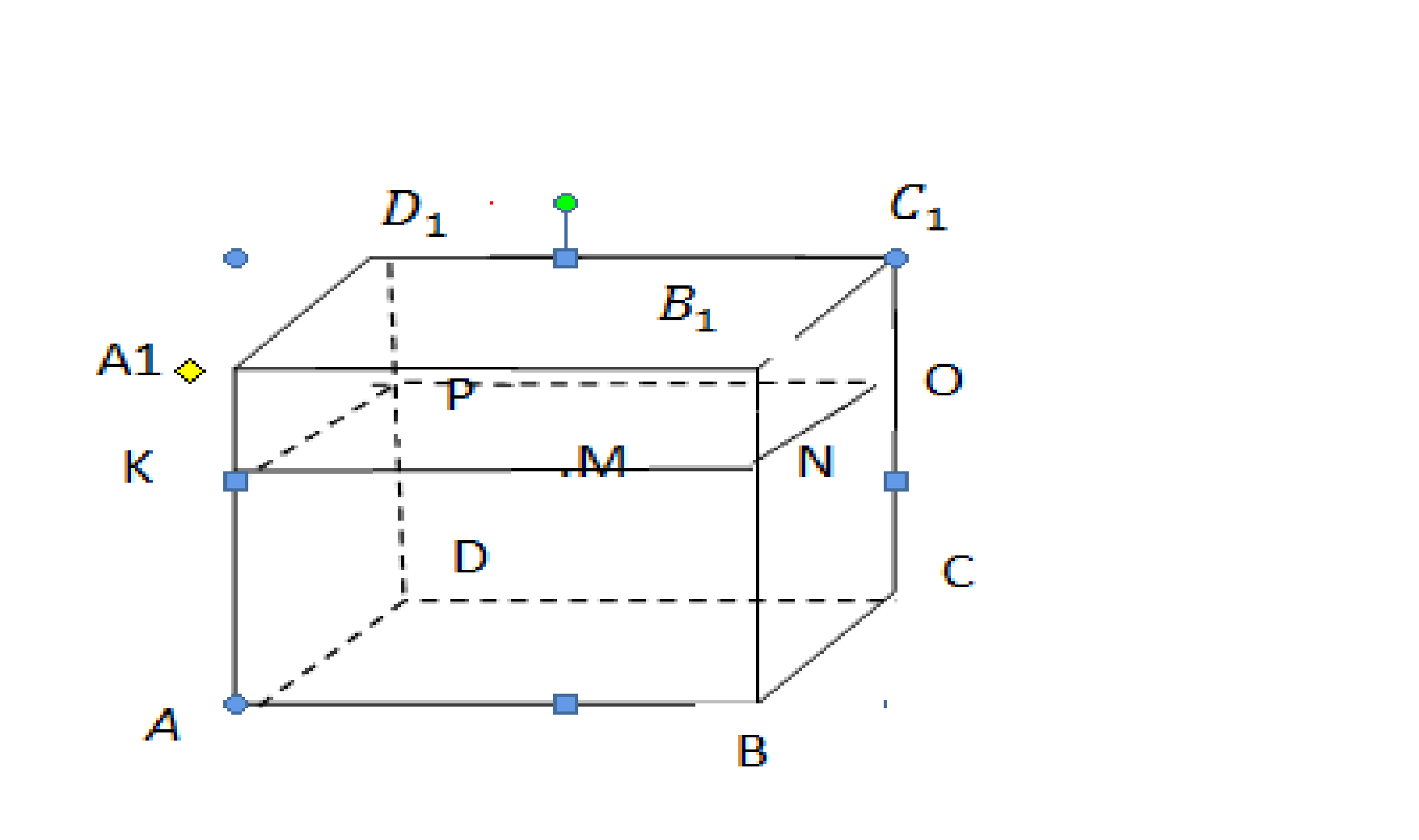 Построение1. Проводим KN II  через точку M                                  2. Проводим NO II                                   3. Проводим PO II                                   4.Соединим точки K и PЧетырёхугольник KNOP- искомое сечение по признаку параллельности плоскостей               3.Даны векторы {2; -2 : 4 } в {-2 ; 2 ; 2 }Вычислить (-2) *2+4 * 2=-4-4+8=0Ответ: 04. Решить уравнение sin3x=cos3x Решениеtg3x=13x= +X=+ ; nОтвет:  X=+  n5. Вычислить: Решение: Ответ: Шкала оценки образовательных достижений Шкала оценки образовательных достижений Процент результативности (правильных) ответовБалл (отметка)90-100%580-89%4 70-79%3ниже 70% 2